Благотворительную акцию «В Новый год – с добрым сердцем!» инициировала Вороновская районная организация «Белорусский союз женщин».В очередной раз в преддверии Нового года прошла районная рождественская благотворительная акция «В Новый год – с добрым сердцем!», инициированная председателем Вороновской районной организации общественного объединения «Белорусский союз женщин» Еленой Ястремской.Канун Нового года в отделении круглосуточного пребывания для граждан пожилого возраста и инвалидов в д. Бастуны выдался насыщенным на приятные встречи и многочисленные праздничные пожелания. В гости приехали представители власти и общественных объединений.Крепкого здоровья, неиссякаемых сил, неугасаемой надежды в сердцах подопечным отделения пожелали председатель райисполкома Николай Розум, лидеры районного объединения профсоюзов и районной организации «Белорусский союз женщин» Елена Ястремская, директор ТЦСОН Антонина Эйсмонт, председатель местного сельисполкома Светлана Немеро, председатель Вороновского районного объединения профсоюзов Анатолий Тарамыно. К искренним поздравлениям добавились ценные подарки от райисполкома и лидеров общественных организаций. И, конечно же, музыкальные номера от участников любительского творчества из Больтишек.После концертной программы гости не спешили покидать учреждение. Они ознакомились с условиями проживания пожилых людей и инвалидов, пообщались с ними. И для каждого нашли доброе слово.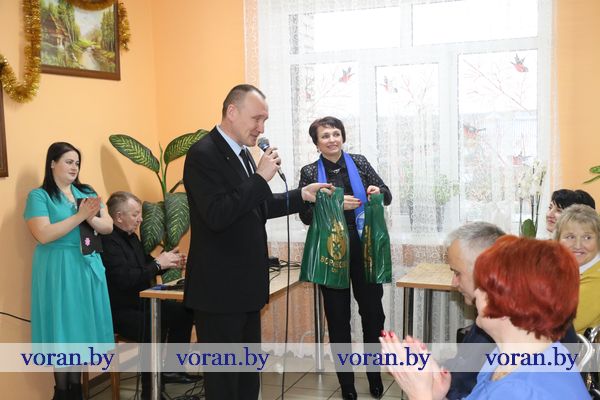 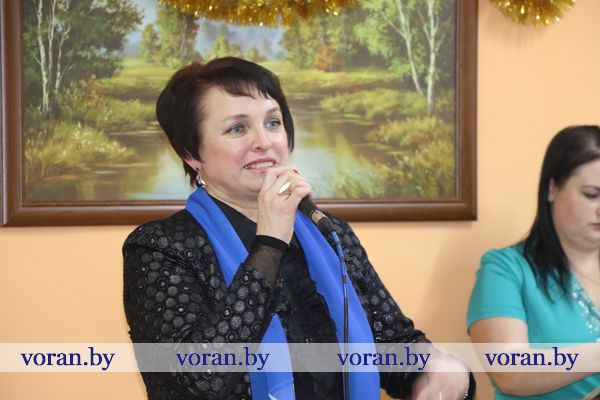 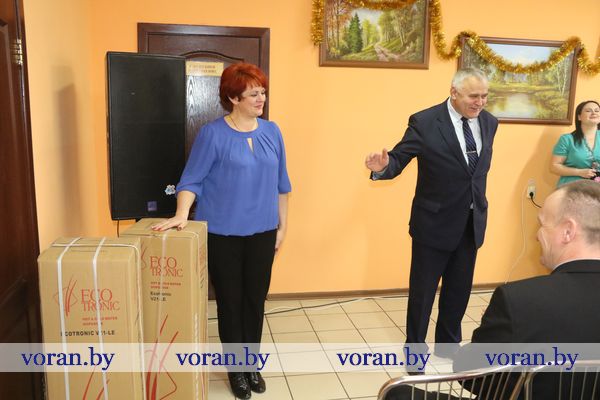 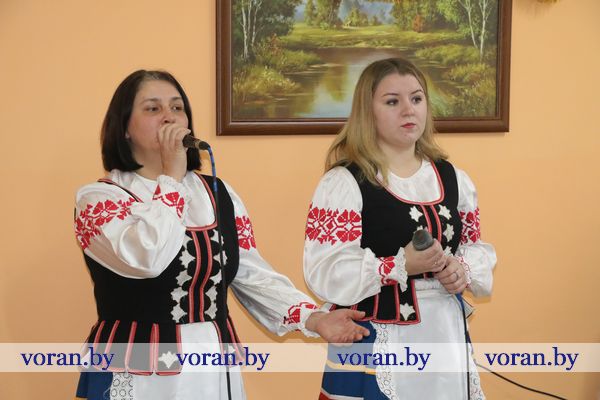 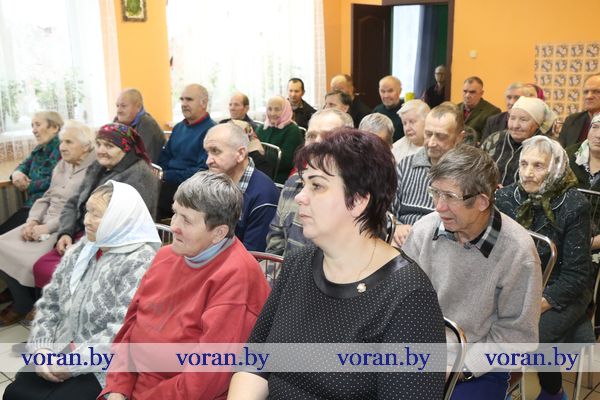 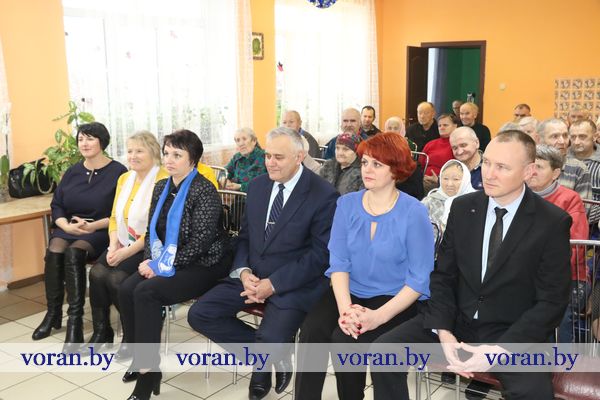 